                                            Station 3         Kolbenringformen: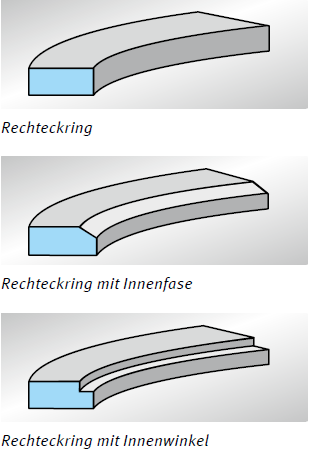 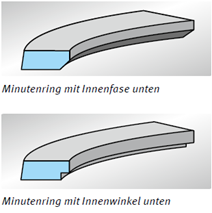 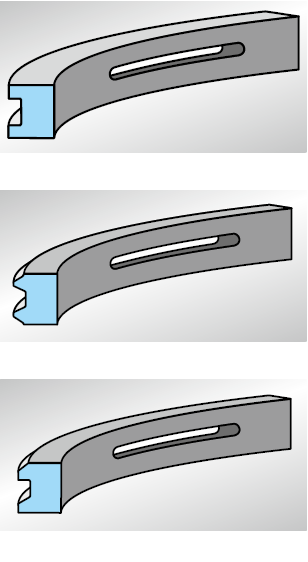 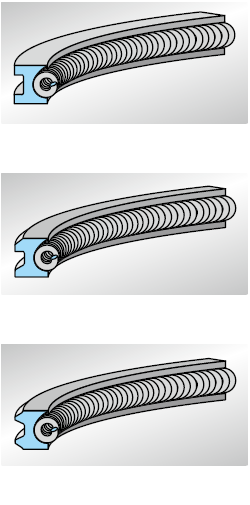 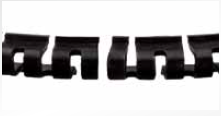 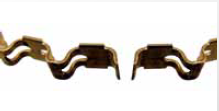 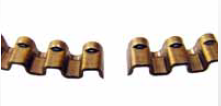 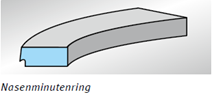 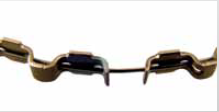 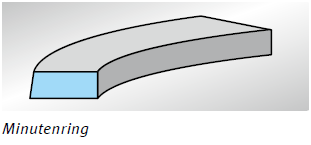 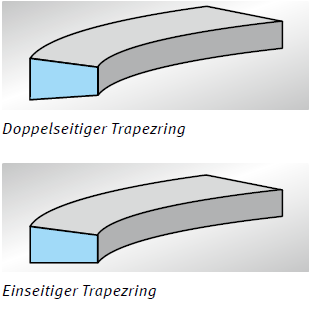 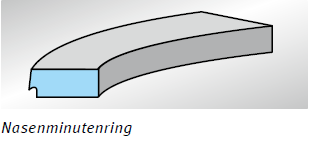 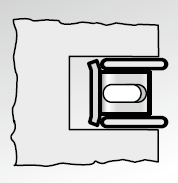 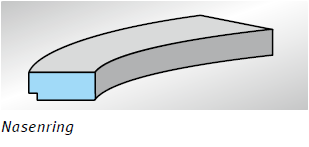 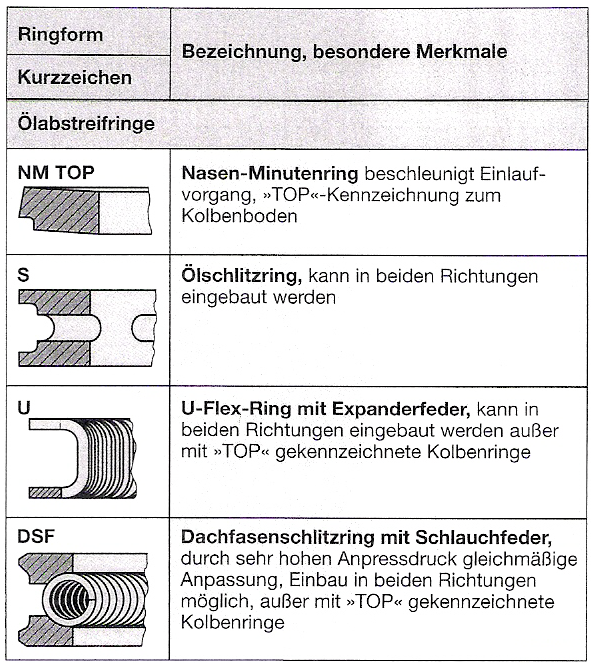         Arbeitsauftrag: Benennen Sie die verschiedenen Kolbenringformen 1-6 auf der Werkbank.        Unterscheiden Sie dabei zusätzlich zwischen Verdichtungsring oder Ölabstreifring. Sind           beide Ringfunktionen/ Eigenschaften in einem Ring vereint, bitte auch dies vermerken.        Verwenden Sie die Elektrolupe und das Schaubild an der Wand!                1.)                2.)                3.)                4.)                5.)                6.)